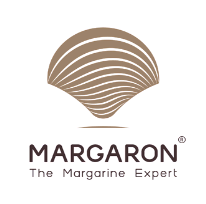 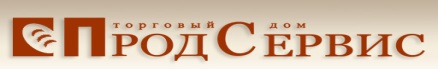 Уважаемые покупатели!Предлагаем Вам маргарин  от копании «МАРГАРОН»:          Маргарин  CRUSTO Profi NT 30
Маргарины для выпечки и песочного теста без транс-изомеров жирных кислот (содержание транс-изомеров менее 2%)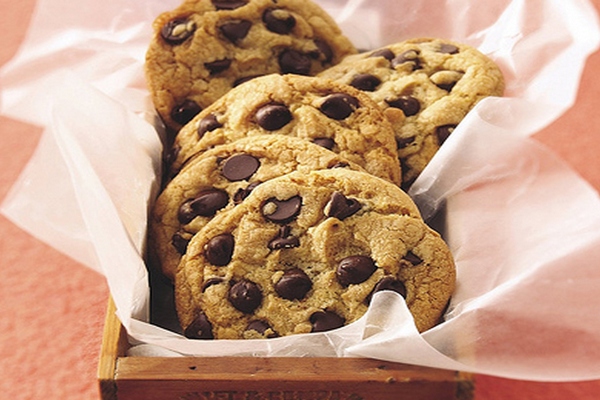 Быстро взбиваются благодаря особенностям рецептурного состава. Маргарины легко вбирают в себя сахарную пудру, сахар, яйцо, муку и другие ингредиенты. Приятное послевкусие.Низкая кривая плавления обеспечивает отличные органолептические характеристики.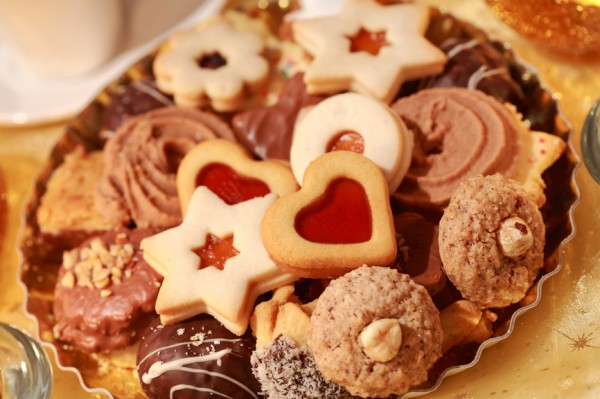 Более  подробную информацию  можете  получить  у Вашего менеджера и по телефону 8-800-222-79-70.